1. Лепка.Тема: «Красивая птичка» (по дымковской игрушке).Цель: Учить лепить предмет, состоящий из нескольких частей. Закреплять прием прищипывания кончиками пальцев (клюв, хвостик); умение прочно скреплять части, плотно прижимая их друг к другу.Литература: Т.С. Комарова «Изобразительная деятельность в детском саду», с.94.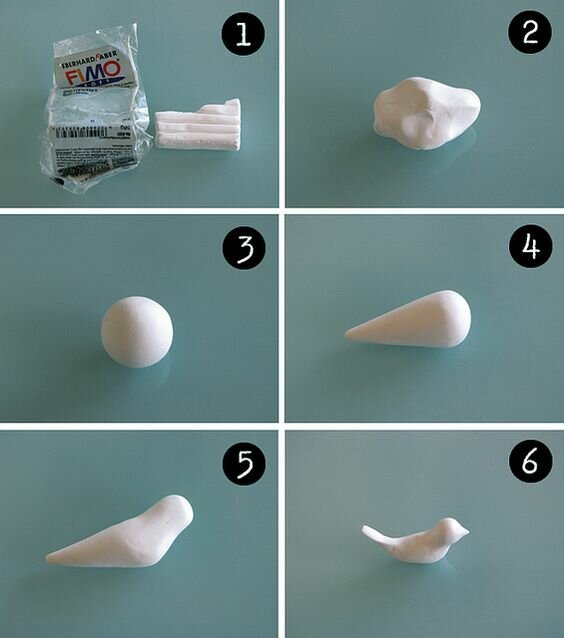 2. Чтение художественной литературы. А. Плещеев «Весна» (заучивание)3. Сюжетно-ролевая игра «Парикмахерская».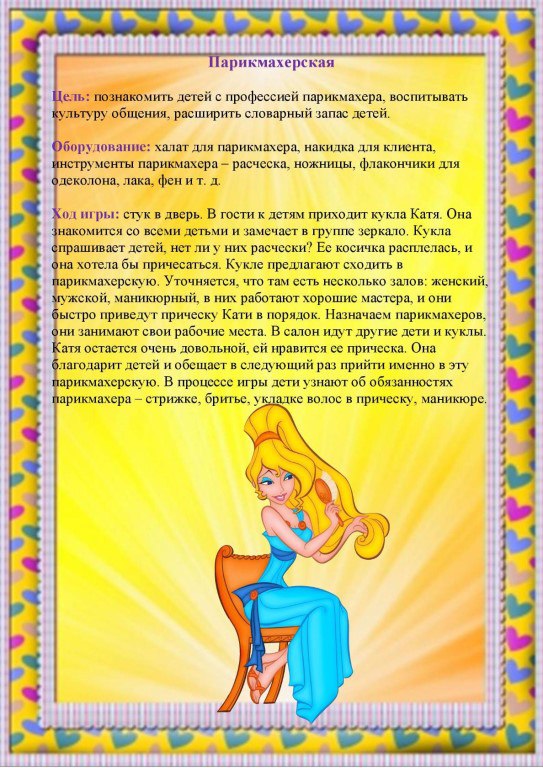 Наблюдение за березой и елью.Цели:—	расширять представления детей о деревьях;—	воспитывать желание защищать и оберегать природу.